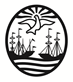 GOBIERNO DE LA CIUDAD AUTÓNOMA DE BUENOS AIRESMinisterio de EducaciónDirección de Formación Docente2018Escuela Normal Superior N° 4 “Estanislao Severo Zeballos”LLAMADOS A SELECCIÓN DE ANTECEDENTESEl Consejo de Directivo de la Escuela Normal Superior Nº 4 convoca   a inscripción  para  cubrir  eventuales   interinatos  y  suplencias   en la siguiente instancia curricular del Campo de la  Formación General del Profesorado de Educación Inicial y PrimariaPedagogíaTítulos específicos:Profesor en Ciencias de la Educación Profesor en PedagogíaTítulos habilitantes:Lic. en Ciencias de la Educación Lic. en PedagogíaRequisitos: excluyentes: Presentación de una propuesta de trabajo enmarcada en los lineamientos curriculares del Plan de Estudios vigente. La misma deberá incluir: una fundamentación, objetivos, contenidos, metodología de trabajo, bibliografía, evaluación y el diseño de una clase.relevantes:Actualización y perfeccionamiento en el campo concursadoExperiencia acreditable en Formación Docente específicamente en el espacio curricular para el cual concursa. PresentaciónCada postulante en forma personal presenta títulos y/o postítulos, constancias de carrera de grado y posgrado en curso, original y fotocopia. En caso de título/s que requiera homologación deberá adjuntar documentación que respalde la misma.CV organizado de acuerdo con el modelo que se presenta en el último punto. La inscripción se realiza personalmente y se recepciona en la secretaría, quien ante su vista, corrobora que las fotocopias correspondan con los originales (Estatuto Docente, Art. 17 Inc I y ROI- ENS N° 4 Art 27 Inc. J) y entrega el comprobante correspondiente.La notificación del orden de mérito y la recepción de las reconsideraciones se realiza en la Regencia del Nivel Terciario según el cronograma que establezca el llamado.La presentación se realiza con una carpeta de 3 solapas. Debe constar en la tapa con letra clara: Apellido y Nombre, N° de DNI, espacio en el que se postula, y cantidad de folios que se presentan. Se adjunta en la misma, currículum vitae foliado y firmado con carácter de declaración jurada. La información deberá estar organizada de acuerdo con el modelo que se presenta en el último punto. El plan de trabajo se presenta según los requerimientos del llamado a selección de antecedentes. Se deben incorporar en la carpeta las fotocopias de los títulos requeridos. Quedan fuera del listado las presentaciones que no respeten los requisitos del llamado.Para el Orden de mérito se dará prioridad a los antecedentes de los últimos 10 años.El CV y el proyecto deben enviarse en forma digital por correo electrónico a la siguiente dirección: normal4selecciondeantecedentes@gmail.com. En el asunto del correo poner: Nombre del espacio-Apellido;Ejemplo: Didáctica I –Pérez.Se solicita que los archivos adjuntos sean nombrados de la siguiente forma: Apellido-CV   Ejemplo: Pérez-CVApellido-Proyecto     Ejemplo: Pérez-ProyectoEste envio es obligatorio
INSCRIPCIÓNDel lunes 16 de abril  de  2018 al viernes 20  de abril de 2018  en la Secretaría del Profesorado Rivadavia 4950 Planta Baja lunes, miércoles y viernes de 8:30 a 11:30,  Martes y jueves 14:30 a 16:30   .Notificación del orden de mérito: en fecha a confirmar en próximas comunicaciones a través del Boletín de Educación Superior.Validez del orden de mérito resultante: dos años.INTEGRANTES DE LA COMISIÓN EVALUADORA DE ANTECEDENTESProf. Judith TaubProf. Patricia IglesiasEvaluadora externa: Prof.  María Fernanda Ramas Este envío NO REEMPLAZA la inscripción que se realiza en forma personal, sino que la complementa.La comisión evaluadora valorará el conjunto de los antecedentes profesionales considerando en particular aquellos que evidencien elecciones estrechamente vinculadas a la instancia que se concursa y la calidad y pertinencia de la propuesta pedagógica. El jurado podrá convocar a coloquio en caso de considerarlo necesario para definir el orden de mérito.Cualquier tipo de documentación citada en el C.V. podrá ser requerida por el jurado en caso de considerarlo necesario.Formato para la Presentación del Curriculum Vitae 1. Datos personales (incluyendo DNI, edad, domicilio, teléfono fijo y celular, dirección de correo electrónico)   2. Títulos  2.1. De grado (superior o universitario para el cargo o la cátedra que se postula) 2.2. Post-grado: maestría, carreras de especialización, otros. 2.3. Post-Títulos: con acreditación oficial y carga horaria 2.4. Otros Títulos pertinentes  3. Antigüedad total en la docencia:3.1 En el Nivel Inicial   .............años...............meses 3.2 En el Nivel Primario   .............años...............meses 3.3 En el Nivel Medio   .............años...............meses 3.4 En el Nivel Terciario no Universitario .............años...............meses 3.5 En el Nivel Terciario universitario .............años...............meses 3.6 Otros cargos técnico-pedagógico afines .............años...............meses  4. Antecedentes laborales afines con el espacio curricular en que se postula  (Indicar Institución, lapso de tiempo, categoría docente y/o cargo)  4.1 Nivel Inicial 4.2 Nivel Primario 4.3 Nivel Medio 4.4 Nivel Terciario Universitario y no Universitario 4.5 En otros ámbitos  5. Especialización para el cargo en el que se postula (se priorizarán los últimos 10 años)  Completar en cada rubro: Nombre, Institución y tiempo de duración (imprescindible puntualizar cantidad de horas, especificando con/eval. o sin/eval) Ordenar por fecha en orden descendente 5.1 Congresos, Jornadas, Simposios, Ateneos: Indicar carácter de la asistencia (panelista, expositor, asistente, etc.) específicos para el cargo para el que se postula 5.2 Cursos, Seminarios y talleres asistidos: específicos para el cargo para el que se postula 5.3 Cursos, Seminarios y talleres dictados o coordinados: específicos para el cargo para el que se postula 5.4 Conferencias dictadas: específicas para el cargo para el que se postula 6. Proyectos especiales - Trabajos de investigación (específicos para el cargo para el que se postula) 7. Publicaciones / material didáctico. Libros. Artículos. Cuadernillos. Fichas. Otros  8. Distinciones, premios y becas  9. Otros antecedentes académicos que considere necesario mencionar 